PATTO EDUCATIVO DI CORRESPONSABILITA’ TRA SCUOLA E FAMIGLIA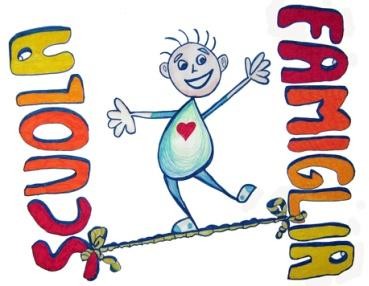 Il DPR n. 235 del 21 novembre 2007 introduce il “Patto di corresponsabilità” che rappresenta la dichiarazione esplicita  e partecipata della scuola ponendo in evidenza i punti significativi su cui si ritiene indispensabile la piena e ferma coerenza da parte delle famiglie nell’azione educativa della Scuola.Steso sulla base del Piano dell’Offerta formativa (deliberato dal Collegio Docenti Unitario e adottato dal Consiglio d’Istituto), e del Regolamento di Istituto (deliberato dal Consiglio d’Istituto). Il Patto formativo tra Scuola e famiglia si fonda sulla corresponsabilità educativa che coinvolge il Dirigente Scolastico, gli insegnanti, il personale A.T.A., il personale della mensa e dei trasporti, i genitori, gli alunni. Impegna tutti a realizzare nel nostro Istituto un clima di crescita civile e di apprendimento.L’alunno, protagonista del processo formativo, si impegna a:rispettare gli adulti e i coetanei: Dirigente Scolastico, insegnanti, operatori scolastici che si occupano della sua educazione;avere rispetto e cura dell'ambiente scolastico, degli spazi individuali e collettivi;avere rispetto e cura del materiale, proprio e altrui;collaborare nella definizione delle regole e nel rispettarle;partecipare attivamente alle attività scolastiche;rispettare gli altri accettandone le diversità e le idee, rendendosi disponibile al dialogo e collaborare con i compagni e con gli insegnanti;rispettare l'orario scolastico e arrivare puntuale;mostrare ai genitori le comunicazioni scuola – famiglia;segnalare al personale scolastico eventuali fenomeni di cyberbullismo/bullismo;adeguarsi alle norme fissate dal Regolamento di Istituto.Il genitore, corresponsabile nell'azione formativa del bambino, si impegna a:instaurare un dialogo costruttivo con i docenti, rispettando la loro libertà di insegnamento e la loro competenza professionale;collaborare nel realizzare una buona organizzazione scolastica adeguandosi alle norme e alle procedure previste dal Regolamento di Istituto;partecipare alle riunioni collegiali e ai colloqui individuali (prefissati o richiesti);seguire il figlio controllando l’attività svolta in classe e l’esecuzione delle consegne assegnate per casa;prendere visione delle comunicazioni e delle valutazioni espresse e controfirmarle;curare l’igiene dei propri figli e preoccuparsi che il loro abbigliamento sia adeguato all’ambiente;prendere visione dell’orario settimanale delle lezioni e controllare che lo zaino contenga il materiale strettamente necessario;far frequentare con puntualità e regolarità le lezioni ai propri figli, evitando assenze non adeguatamente motivate;informarsi sulle attività didattiche svolte negli eventuali periodi di assenza;informare la scuola di eventuali episodi di cyberbullismo/bullismo di cui si viene a conoscenze o si è spettatori e collaborare nell’azione educativa di contrasto;collaborare con il rappresentante di classe che deve essere portavoce dei bisogni e delle proposte della maggioranza delle famiglie.La scuola, corresponsabile dell’azione formativa, si impegna a:CON I GENITORIfavorire il dialogo e creare un clima di fiducia e di collaborazione nel rispetto reciproco;esplicitare l'offerta formativa (obiettivi/ criteri di valutazione/progetti/ interventi individualizzati );illustrare l'organizzazione della vita scolastica e le norme contenute nel Regolamento di Istituto;concordare la quantità di materiale e gli strumenti di lavoro da portare a scuola quotidianamente per evitare sovraccarico di peso delle cartelle;esplicitare i criteri di assegnazione dei compiti a casa;informare periodicamente sull'andamento delle attività della classe, assemblee di classe, e sui progressi individuali dei singoli allievi, colloqui periodici o su richiesta.CON GLI ALUNNI:rispettare l’individualità di ogni alunno e creare in classe un clima di fiducia e di collaborazione;far acquisire conoscenze e competenze necessarie per la formazione umana e culturale degli alunni;spiegare gli obiettivi da conseguire ed i percorsi da effettuare per raggiungerli;organizzare le attività didattiche e formative per favorire la comprensione e l’impegno, rispettando i ritmi di apprendimento degli alunni e verificando l’acquisizione dei contenuti e delle competenze;seguire gli alunni nel lavoro, nello studio o nell’esecuzione delle consegne e adottare adeguati interventi ove rilevi carenze o comportamenti inadeguati;coinvolgere attivamente i bambini nelle attività scolastiche;individuare con i bambini l'insieme delle regole, dei propositi, dei comportamenti da realizzare per creare un clima sociale positivo a scuola;usare l’ascolto, il dialogo come strumenti di maturazione;attivare percorsi di prevenzione e contrasto del cyberbullismo/bullismo.Il presente documento viene illustrato nella prima assemblea di classe d'inizio anno scolastico e va conservato con cura per tutta la durata della Scuola Primaria. Il presente Patto educativo di corresponsabilità conserva la sua validità per tutto l’arco temporale di frequenza scolastica degli alunni.L’alunno	I genitoriGli insegnantiIl Dirigente Scolastico___________________